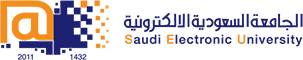 College of Administrative and Financial SciencesAssignment 3Deadline: 23/11/2019 @ 23:59For Instructor’s Use onlyAssignment Question(s):						(Marks:30)Q. 1. How does Financial System Coordinate Saving and Investment? Explain in detail.[10 Marks]Q. 2. Discuss role play by Bank in the monetary system? How do bank create money?[10 Marks]Q. 3. Analyze and create T-account balance sheets. [10 Marks]Answer:Course Name: MacroeconomicsStudent’s Name:Course Code: ECON201Student’s ID Number:Semester: ICRN:Academic Year: 1440/1441 HAcademic Year: 1440/1441 HInstructor’s Name:Instructor’s Name:Students’ Grade:                              /30Level of Marks: High/Middle/Low